Nikulin MaksymGeneral details:Certificates:Experience:Position applied for: 3rd OfficerDate of birth: 04.10.1992 (age: 25)Citizenship: UkraineResidence permit in Ukraine: YesCountry of residence: UkraineCity of residence: IzmailPermanent address: v.Novaya Nekrasovka,st. Nekrasova 33Contact Tel. No: +38 (096) 644-36-00E-Mail: maksym_nikulin@mail.ruU.S. visa: NoE.U. visa: NoUkrainian biometric international passport: Not specifiedDate available from: 25.07.2014English knowledge: GoodMinimum salary: 2900 $ per month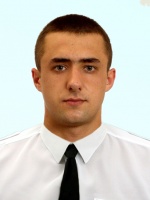 DocumentNumberPlace of issueDate of expiryCivil passportKM 604734Ukraine00.00.0000Seamanâs passportAB 464130Ukraine17.01.2015Tourist passportEH 644937Ukraine07.02.2019TypeNumberPlace of issueDate of expiryCertificate of competency Navigator11102/2014/01Ukraine11.07.2019Endorsement11102/2014/01Ukraine11.07.2019PositionFrom / ToVessel nameVessel typeDWTMEBHPFlagShipownerCrewingDeck Cadet04.11.2013-25.05.2014Golden EagleBulk Carrier50405-V.ShipsDeck Cadet04.11.2011-25.05.2012Osprey 1Bulk Carrier50206-V.Ships